	17 آذر ۱۳۹۴ 	بازدید استاندار استان سمنان از غرفه اداره کل هواشناسی استاندر هفته پژوهشاستاندار استان سمنان به مناسبت هفته پژوهش از نمایشگاه دستاوردهای پژوهشی استانی بازدید و در غرفه هواشناسی حضور یافت . در این بازدید مدیر کل هواشناسی توضیحاتی مبسوط از فعالیت های هواشناسی ارائه و در خصوص اجرای طرح تهک ، توسعه ایستگاههای هواشناسی خودکار و تخصصی و سایر موارد ارائه نمود که ایشان از فعالیت های انجام شده تشکر نمودند 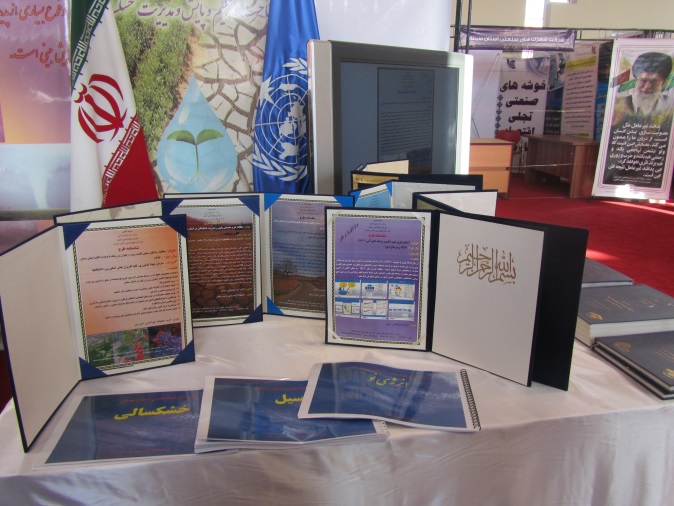 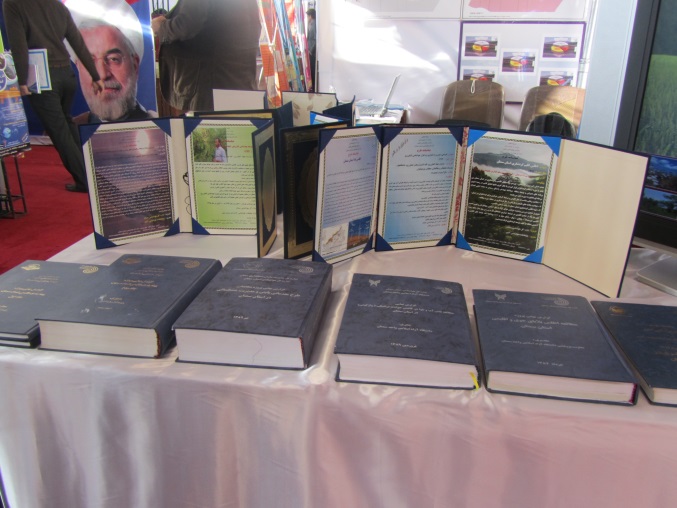 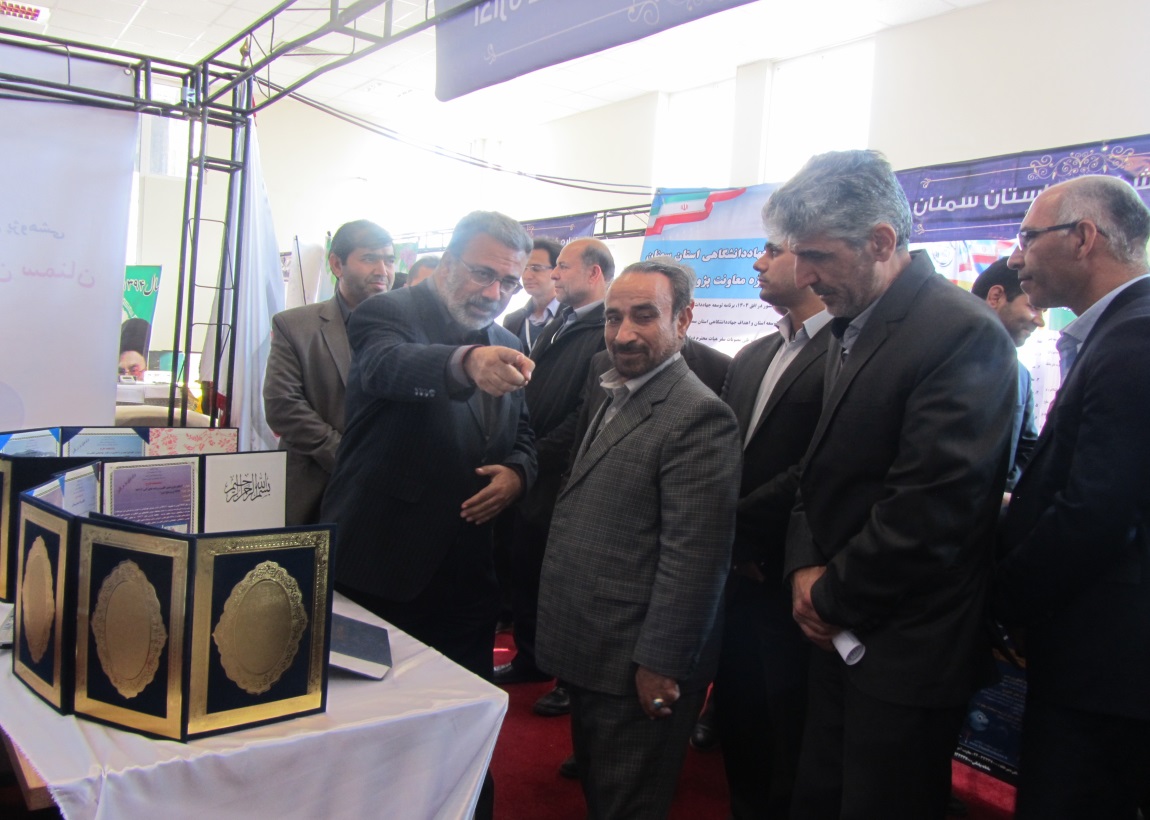 